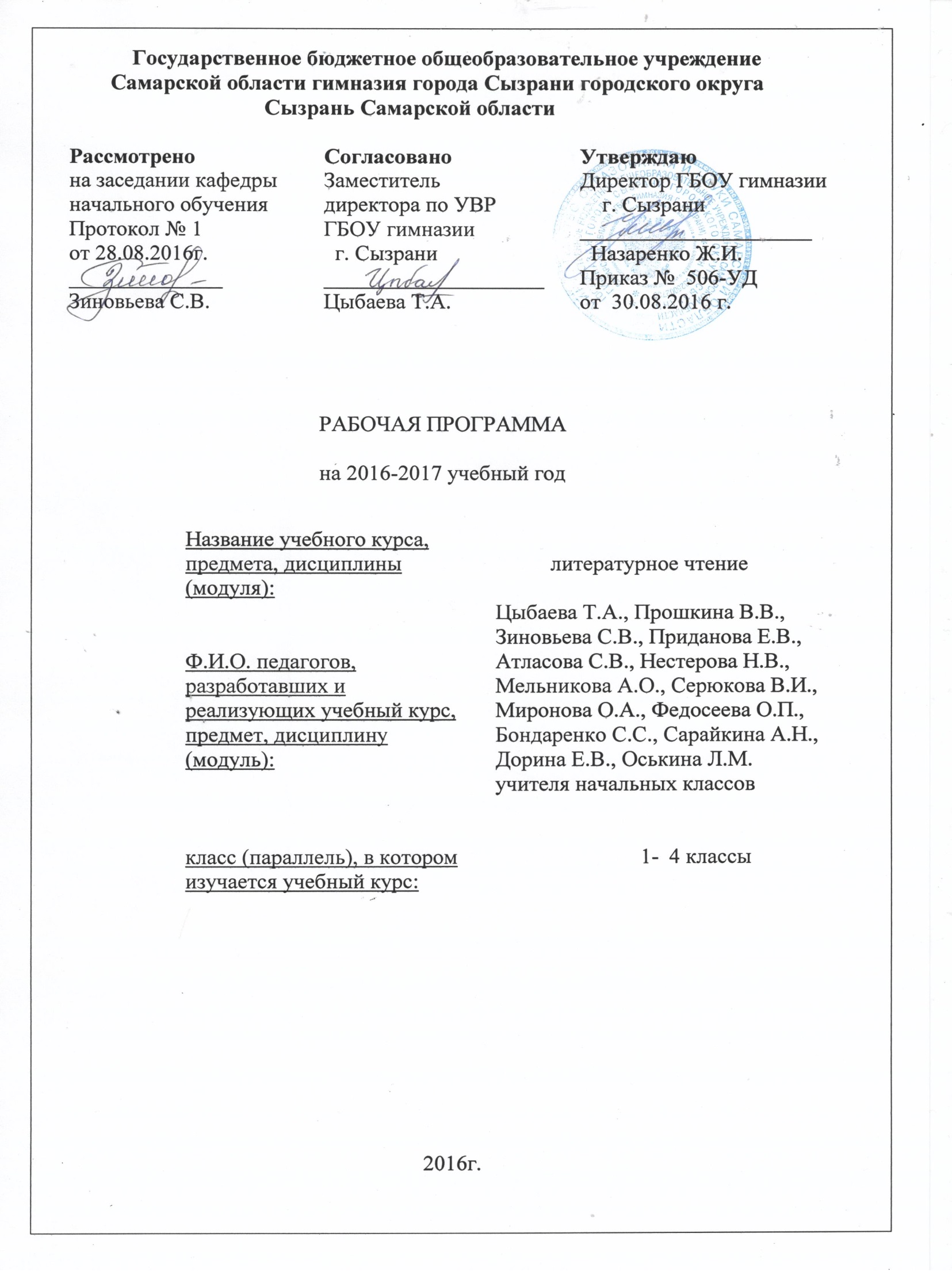 Рабочая программа ГБОУ гимназии г. Сызрани по литературному чтению на уровне начального общего образования (1-4 классы) составлена с учётом требований Федерального государственного образовательного стандарта начального общего образования (утвержден приказом Министерства образования и науки Российской Федерации от 06.10.2009г. № 373 в редакции приказов от 31.12.2015 г.), в соответствии с основной образовательной программой начального общего образования ГБОУ гимназии г. Сызрани.В Учебном плане ГБОУ гимназии г. Сызрани на изучение учебного предмета «Литературное чтение» отводится в 1 классе 4 часа в неделю, что составляет 132 часа в год, во 2 классе - 4 часа в неделю, что составляет 136 часов в  год, в 3 классе - 4 часа в неделю, что составляет 136 часов в  год,  в 3 классе - 3 часа в неделю, что составляет 112 часов в  год. Итого на уровне начального общего образования – 506 часов.Планируемые результаты изучения курса «Литературное чтение»Выпускники начальной школы осознáют значимость чтения для своего дальнейшего развития и успешного обучения по другим предметам на основе осознания и развития дошкольного и внешкольного опыта, связанного с художественной литературой. У обучающихся будет формироваться потребность в систематическом чтении как средстве познания мира и самого себя. Младшие школьники будут с интересом читать художественные, научно-популярные и учебные тексты, которые помогут им сформировать собственную позицию в жизни, расширят кругозор.Учащиеся получат возможность познакомиться с культурно-историческим наследием России и общечеловеческими ценностями для развития этических чувств и эмоционально-нравственной отзывчивости.Младшие школьники будут учиться полноценно воспринимать художественную литературу, воспроизводить в воображении словесные художественные образы, эмоционально отзываться на прочитанное, высказывать свою точку зрения и уважать мнение собеседника. Они получат возможность воспринимать художественное произведение как особый вид искусства, соотносить его с другими видами искусства как источниками формирования эстетических потребностей и чувств, познакомятся с некоторыми коммуникативными и эстетическими возможностями родного языка, используемыми в художественных произведениях, научатся соотносить собственный жизненный опыт с художественными впечатлениями.К концу обучения в начальной школе дети будут готовы к дальнейшему обучению и систематическому изучению литературы в средней школе, будет достигнут необходимый уровень читательской компетентности, речевого развития, сформированы универсальные действия, отражающие учебную самостоятельность и познавательные интересы, основы элементарной оценочной деятельности.Выпускники овладеют техникой чтения (правильным плавным чтением, приближающимся к темпу нормальной речи), приемами понимания прочитанного и прослушанного произведения, элементарными приемами анализа, интерпретации и преобразования художественных, научно-популярных и учебных текстов. Научатся самостоятельно выбирать интересующую литературу, пользоваться словарями и справочниками, осознают себя как грамотного читателя, способного к творческой деятельности.Школьники научатся вести диалог в различных коммуникативных ситуациях, соблюдая правила речевого этикета, участвовать в обсуждении прослушанного (прочитанного) произведения. Они будут составлять несложные монологические высказывания о произведении (героях, событиях); устно передавать содержание текста по плану; составлять небольшие тексты повествовательного характера с элементами рассуждения и описания. Выпускники научатся декламировать (читать наизусть) стихотворные произведения. Они получат возможность научиться выступать перед знакомой аудиторией (сверстников, родителей, педагогов) с небольшими сообщениями, используя иллюстративный ряд (плакаты, презентацию).Выпускники начальной школы приобретут первичные умения работы с учебной и научно-популярной литературой, будут находить и использовать информацию для практической работы.Выпускники овладеют основами коммуникативной деятельности, на практическом уровне осознают значимость работы в группе и освоят правила групповой работы.Виды речевой и читательской деятельностиВыпускник научится:осознавать значимость чтения для дальнейшего обучения, саморазвития; воспринимать чтение как источник эстетического, нравственного, познавательного опыта; понимать цель чтения: удовлетворение читательского интереса и приобретение опыта чтения, поиск фактов и суждений, аргументации, иной информации;прогнозировать содержание текста художественного произведения по заголовку, автору, жанру и осознавать цель чтения;читать со скоростью, позволяющей понимать смысл прочитанного;различать на практическом уровне виды текстов (художественный, учебный, справочный), опираясь на особенности каждого вида текста;читать (вслух) выразительно доступные для данного возраста прозаические произведения и декламировать стихотворные произведения после предварительной подготовки;использовать различные виды чтения: изучающее, выборочное ознакомительное, выборочное поисковое, выборочное просмотровое в соответствии с целью чтения (для всех видов текстов);ориентироваться в содержании художественного, учебного и научно-популярного текста, понимать его смысл (при чтении вслух и про себя, при прослушивании):  для художественных текстов: определять главную мысль и героев произведения; воспроизводить в воображении словесные художественные образы и картины жизни, изображенные автором; этически оценивать поступки персонажей, формировать свое отношение к героям произведения; определять основные события и устанавливать их последовательность; озаглавливать текст, передавая в заголовке главную мысль текста; находить в тексте требуемую информацию (конкретные сведения, факты, описания), заданную в явном виде; задавать вопросы по содержанию произведения и отвечать на них, подтверждая ответ примерами из текста; объяснять значение слова с опорой на контекст, с использованием словарей и другой справочной литературы;для научно-популярных текстов: определять основное содержание текста; озаглавливать текст, в краткой форме отражая в названии основное содержание текста; находить в тексте требуемую информацию (конкретные сведения, факты, описания явлений, процессов), заданную в явном виде; задавать вопросы по содержанию текста и отвечать на них, подтверждая ответ примерами из текста; объяснять значение слова с опорой на контекст, с использованием словарей и другой справочной литературы; использовать простейшие приемы анализа различных видов текстов:для художественных текстов: устанавливать взаимосвязь между событиями, фактами, поступками (мотивы, последствия), мыслями, чувствами героев, опираясь на содержание текста; для научно-популярных текстов: устанавливать взаимосвязь между отдельными фактами, событиями, явлениями, описаниями, процессами и между отдельными частями текста, опираясь на его содержание; использовать различные формы интерпретации содержания текстов:для художественных текстов: формулировать простые выводы, основываясь на содержании текста; составлять характеристику персонажа; интерпретировать текст, опираясь на некоторые его жанровые, структурные, языковые особенности; устанавливать связи, отношения, не высказанные в тексте напрямую, например, соотносить ситуацию и поступки героев, объяснять (пояснять) поступки героев, опираясь на содержание текста; для научно-популярных текстов: формулировать простые выводы, основываясь на тексте; устанавливать связи, отношения, не высказанные в тексте напрямую, например, объяснять явления природы, пояснять описываемые события, соотнося их с содержанием текста;ориентироваться в нравственном содержании прочитанного, самостоятельно делать выводы, соотносить поступки героев с нравственными нормами (только для художественных текстов);различать на практическом уровне виды текстов (художественный и научно-популярный), опираясь на особенности каждого вида текста (для всех видов текстов);передавать содержание прочитанного или прослушанного с учетом специфики текста в виде пересказа (полного или краткого) (для всех видов текстов);участвовать в обсуждении прослушанного/прочитанного текста (задавать вопросы, высказывать и обосновывать собственное мнение, соблюдая правила речевого этикета и правила работы в группе), опираясь на текст или собственный опыт (для всех видов текстов).Выпускник получит возможность научиться:осмысливать эстетические и нравственные ценности художественного текста и высказывать суждение;осмысливать эстетические и нравственные ценности художественного текста и высказывать собственное суждение;высказывать собственное суждение о прочитанном (прослушанном) произведении, доказывать и подтверждать его фактами со ссылками на текст;устанавливать ассоциации с жизненным опытом, с впечатлениями от восприятия других видов искусства; составлять по аналогии устные рассказы (повествование, рассуждение, описание).Круг детского чтения (для всех видов текстов)Выпускник научится:осуществлять выбор книги в библиотеке (или в контролируемом Интернете) по заданной тематике или по собственному желанию;вести список прочитанных книг с целью использования его в учебной и внеучебной деятельности, в том числе для планирования своего круга чтения;составлять аннотацию и краткий отзыв на прочитанное произведение по заданному образцу.Выпускник получит возможность научиться:работать с тематическим каталогом;работать с детской периодикой;самостоятельно писать отзыв о прочитанной книге (в свободной форме).Литературоведческая пропедевтика (только для художественных текстов)Выпускник научится:распознавать некоторые отличительные особенности художественных произведений (на примерах художественных образов и средств художественной выразительности);отличать на практическом уровне прозаический текст
от стихотворного, приводить примеры прозаических и стихотворных текстов;различать художественные произведения разных жанров (рассказ, басня, сказка, загадка, пословица), приводить примеры этих произведений;находить средства художественной выразительности (метафора, олицетворение, эпитет).Выпускник получит возможность научиться:воспринимать художественную литературу как вид искусства, приводить примеры проявления художественного вымысла в произведениях;сравнивать, сопоставлять, делать элементарный анализ различных текстов, используя ряд литературоведческих понятий (фольклорная и авторская литература, структура текста, герой, автор) и средств художественной выразительности (иносказание, метафора, олицетворение, сравнение, эпитет);определять позиции героев художественного текста, позицию автора художественного текста.Творческая деятельность (только для художественных текстов)Выпускник научится:создавать по аналогии собственный текст в жанре сказки и загадки;восстанавливать текст, дополняя его начало или окончание или пополняя его событиями;составлять устный рассказ по репродукциям картин художников и/или на основе личного опыта;составлять устный рассказ на основе прочитанных произведений с учетом коммуникативной задачи (для разных адресатов).Выпускник получит возможность научиться:вести рассказ (или повествование) на основе сюжета известного литературного произведения, дополняя и/или изменяя его содержание, например, рассказывать известное литературное произведение от имени одного из действующих лиц или неодушевленного предмета;писать сочинения по поводу прочитанного в виде читательских аннотации или отзыва;создавать серии иллюстраций с короткими текстами по содержанию прочитанного (прослушанного) произведения;создавать проекты в виде книжек-самоделок, презентаций с аудиовизуальной поддержкой и пояснениями;работать в группе, создавая сценарии и инсценируя прочитанное (прослушанное, созданное самостоятельно) художественное произведение, в том числе и в виде мультимедийного продукта (мультфильма).Основное содержание учебного предмета «Литературное чтение»Виды речевой и читательской деятельностиАудирование (слушание)Восприятие на слух звучащей речи (высказывание собеседника, чтение различных текстов). Адекватное понимание содержания звучащей речи, умение отвечать на вопросы по содержанию услышанного произведения, определение последовательности событий, осознание цели речевого высказывания, умение задавать вопрос по услышанному учебному, научно-познавательному и художественному произведению.ЧтениеЧтение вслух. Постепенный переход от слогового к плавному осмысленному правильному чтению целыми словами вслух (скорость чтения в соответствии с индивидуальным темпом чтения), постепенное увеличение скорости чтения. Установка на нормальный для читающего темп беглости, позволяющий ему осознать текст. Соблюдение орфоэпических и интонационных норм чтения, чтение предложений с интонационным выделением знаков препинания. Понимание смысловых особенностей разных по виду и типу текстов, передача их с помощью интонирования.Чтение про себя. Осознание смысла произведения при чтении про себя (доступных по объему и жанру произведений). Определение вида чтения (изучающее, ознакомительное, просмотровое, выборочное). Умение находить в тексте необходимую информацию. Понимание особенностей разных видов чтения: факта, описания, дополнения высказывания и др.Работа с разными видами текста. Общее представление о разных видах текста: художественных, учебных, научно-популярных – и их сравнение. Определение целей создания этих видов текста. Особенности фольклорного текста.Практическое освоение умения отличать текст от набора предложений. Прогнозирование содержания книги по ее названию и оформлению.Самостоятельное определение темы, главной мысли, структуры; деление текста на смысловые части, их озаглавливание. Умение работать с разными видами информации.Участие в коллективном обсуждении: умение отвечать на вопросы, выступать по теме, слушать выступления товарищей, дополнять ответы по ходу беседы, используя текст. Привлечение справочных и иллюстративно-изобразительных материалов.Библиографическая культура. Книга как особый вид искусства. Книга как источник необходимых знаний. Первые книги на Руси и начало книгопечатания (общее представление). Книга учебная, художественная, справочная. Элементы книги: содержание или оглавление, титульный лист, аннотация, иллюстрации. Виды информации в книге: научная, художественная (с опорой на внешние показатели книги, ее справочно-иллюстративный материал).Типы книг (изданий): книга-произведение, книга-сборник, собрание сочинений, периодическая печать, справочные издания (справочники, словари, энциклопедии).Выбор книг на основе рекомендованного списка, картотеки, открытого доступа к детским книгам в библиотеке. Алфавитный каталог. Самостоятельное пользование соответствующими возрасту словарями и справочной литературой.Работа с текстом художественного произведения. Понимание заглавия произведения, его адекватное соотношение с содержанием. Определение особенностей художественного текста: своеобразие выразительных средств языка (с помощью учителя). Осознание того, что фольклор есть выражение общечеловеческих нравственных правил и отношений.Понимание нравственного содержания прочитанного, осознание мотивации поведения героев, анализ поступков героев с точки зрения норм морали. Осознание понятия «Родина», представления о проявлении любви к Родине в литературе разных народов (на примере народов России). Схожесть тем, идей, героев в фольклоре разных народов. Самостоятельное воспроизведение текста с использованием выразительных средств языка: последовательное воспроизведение эпизода с использованием специфической для данного произведения лексики (по вопросам учителя), рассказ по иллюстрациям, пересказ.Характеристика героя произведения с использованием художественно-выразительных средств данного текста. Нахождение в тексте слов и выражений, характеризующих героя и событие. Анализ (с помощью учителя), мотивы поступка персонажа. Сопоставление поступков героев по аналогии или по контрасту. Выявление авторского отношения к герою на основе анализа текста, авторских помет, имен героев.Характеристика героя произведения. Портрет, характер героя, выраженные через поступки и речь.Освоение разных видов пересказа художественного текста: подробный, выборочный и краткий (передача основных мыслей).Подробный пересказ текста: определение главной мысли фрагмента, выделение опорных или ключевых слов, озаглавливание, подробный пересказ эпизода; деление текста на части, определение главной мысли каждой части и всего текста, озаглавливание каждой части и всего текста, составление плана в виде назывных предложений из текста, в виде вопросов, в виде самостоятельно сформулированного высказывания.Самостоятельный выборочный пересказ по заданному фрагменту: характеристика героя произведения (отбор слов, выражений в тексте, позволяющих составить рассказ о герое), описание места действия (выбор слов, выражений в тексте, позволяющих составить данное описание на основе текста). Вычленение и сопоставление эпизодов из разных произведений по общности ситуаций, эмоциональной окраске, характеру поступков героев.Работа с учебными, научно-популярными и другими текстами.Понимание заглавия произведения; адекватное соотношение с его содержанием. Определение особенностей учебного и научно-популярного текста (передача информации). Понимание отдельных, наиболее общих особенностей текстов былин, легенд, библейских рассказов (по отрывкам или небольшим текстам). Знакомство с простейшими приемами анализа различных видов текста: установление причинно-следственных связей. Определение главной мысли текста. Деление текста на части. Определение микротем. Ключевые или опорные слова. Построение алгоритма деятельности по воспроизведению текста. Воспроизведение текста с опорой на ключевые слова, модель, схему. Подробный пересказ текста. Краткий пересказ текста (выделение главного в содержании текста).Говорение (культура речевого общения)Осознание диалога как вида речи. Особенности диалогического общения: понимать вопросы, отвечать на них и самостоятельно задавать вопросы по тексту; выслушивать, не перебивая, собеседника и в вежливой форме высказывать свою точку зрения по обсуждаемому произведению (учебному, научно-познавательному, художественному тексту). Доказательство собственной точки зрения с опорой на текст или собственный опыт. Использование норм речевого этикета в условиях внеучебного общения. Знакомство с особенностями национального этикета на основе фольклорных произведений.Работа со словом (распознавать прямое и переносное значения слов, их многозначность), целенаправленное пополнение активного словарного запаса.Монолог как форма речевого высказывания. Монологическое речевое высказывание небольшого объема с опорой на авторский текст, по предложенной теме или в виде (форме) ответа на вопрос. Отражение основной мысли текста в высказывании. Передача содержания прочитанного или прослушанного с учетом специфики научно-популярного, учебного и художественного текста. Передача впечатлений (из повседневной жизни, художественного произведения, изобразительного искусства) в рассказе (описание, рассуждение, повествование). Самостоятельное построение плана собственного высказывания. Отбор и использование выразительных средств языка (синонимы, антонимы, сравнение) с учетом особенностей монологического высказывания.Устное сочинение как продолжение прочитанного произведения, отдельных его сюжетных линий, короткий рассказ по рисункам либо на заданную тему.Письмо (культура письменной речи)Нормы письменной речи: соответствие содержания заголовку (отражение темы, места действия, характеров героев), использование в письменной речи выразительных средств языка (синонимы, антонимы, сравнение) в мини-сочинениях (повествование, описание, рассуждение), рассказ на заданную тему, отзыв.Круг детского чтенияПроизведения устного народного творчества разных народов России. Произведения классиков отечественной литературы XIX–ХХ вв., классиков детской литературы, произведения современной отечественной (с учетом многонационального характера России) и зарубежной литературы, доступные для восприятия младших школьников.Представленность разных видов книг: историческая, приключенческая, фантастическая, научно-популярная, справочно-энциклопедическая литература; детские периодические издания (по выбору).Основные темы детского чтения: фольклор разных народов, произведения о Родине, природе, детях, братьях наших меньших, добре и зле, юмористические произведения.Литературоведческая пропедевтика (практическое освоение)Нахождение в тексте, определение значения в художественной речи (с помощью учителя) средств выразительности: синонимов, антонимов, эпитетов, сравнений, метафор, гипербол.Ориентировка в литературных понятиях: художественное произведение, художественный образ, искусство слова, автор (рассказчик), сюжет, тема; герой произведения: его портрет, речь, поступки, мысли; отношение автора к герою.Общее представление о композиционных особенностях построения разных видов рассказывания: повествование (рассказ), описание (пейзаж, портрет, интерьер), рассуждение (монолог героя, диалог героев).Прозаическая и стихотворная речь: узнавание, различение, выделение особенностей стихотворного произведения (ритм, рифма).Фольклор и авторские художественные произведения (различение).Жанровое разнообразие произведений. Малые фольклорные формы (колыбельные песни, потешки, пословицы и поговорки, загадки) – узнавание, различение, определение основного смысла. Сказки (о животных, бытовые, волшебные). Художественные особенности сказок: лексика, построение (композиция). Литературная (авторская) сказка.Рассказ, стихотворение, басня – общее представление о жанре, особенностях построения и выразительных средствах.Творческая деятельность обучающихся                                                                  (на основе литературных произведений)Интерпретация текста литературного произведения в творческой деятельности учащихся: чтение по ролям, инсценирование, драматизация; устное словесное рисование, знакомство с различными способами работы с деформированным текстом и использование их (установление причинно-следственных связей, последовательности событий: соблюдение этапности в выполнении действий); изложение с элементами сочинения, создание собственного текста на основе художественного произведения (текст по аналогии), репродукций картин художников, по серии иллюстраций к произведению или на основе личного опыта.Тематическое планирование1 классОбучение грамотеЛитературное чтение 2 класс3 класс4 класс№Раздел, темаКол-во часовIДобукварный период15 ч.1Наша речь. 1 ч.2Устная и письменная речь.1 ч.3Предложение. Слово. Внеклассное чтение: Загадки.1 ч.4Слог. Ударение.1 ч.5Звуки в окружающем мире и в речи.1 ч.6Звуки в словах. Гласные и согласные звуки.1 ч.7Как образуется слог? Слог-слияние. Внеклассное чтение: Потешки. Небылицы.1 ч.8Повторение и обобщение пройденного материала.1 ч.9Гласный звук [а], буквы А, а.1 ч.10Повторение по теме: «Гласный звук [а], буквы А, а».1 ч.11Гласный звук [о],буквы О, о. Внеклассное чтение: Пословицы, скороговорки, считалки.1 ч.12Гласный звук [и], буквы И, и.1 ч.13Повторение по теме: «Гласный звук [и], буквы И, и».1 ч.14Гласная звук [ы], буква ы.1 ч.15Гласный звук [у], буквы У, у. Внеклассное чтение: Русские народные сказки.1 ч.IIБукварный (основной) период 62 ч.16Согласные звуки [н ] и [н′],согласные  буквы  Н, н. 1 ч.17Согласные звуки [н ] и  [н′], согласные буквы Н, н. (Закрепление.)1 ч.18Согласные звуки [с ] и  [с′ ], согласные  буквы С, с.1 ч.19Согласные звуки [с] и [с′ ], согласные буквы С,с. Внеклассное чтение: Сказки народов мира. «Колосок» (украинская сказка).1 ч.20Согласные звуки [к] и  [к′ ], согласные буквы буквы К,к.1 ч.21Согласные звуки [к] и [к′], согласные буквы  К, к. (Закрепление.)1 ч.22Согласные звуки [т] и [т′], согласные  буквы Т, т.1 ч.23Чтение слов и предложений  с буквами Т, т. Внеклассное чтение: Сказки народов мира. «Три дочери» (татарская сказка).1 ч.24Согласные звуки [л] и  [л′], согласные буквы Л, л.1 ч.25Согласные звуки [л] и  [л′], согласные буквы Л, л. (Закрепление.)1 ч.26Согласные звуки [р] и  [р′], согласные буквы Р, р.1 ч.27Чтение слов и предложений  с буквами Р, р. Внеклассное чтение: Г.Х. Андерсен «Принцесса на горошине».1 ч.28Согласные звуки [в] и  [в′ ], согласные буквы В, в.1 ч.29Согласные звуки [в] и  [в′ ], согласные буквы В, в. (Закрепление.)1 ч.30Гласные буквы Е, е.1 ч.31Чтение слов и предложений  с буквами Е, е. Внеклассное чтение: Бр. Гримм «Золотой гусь».1 ч.32Согласные звуки [п] и [п′ ], согласные буквы П, п.1 ч.33Согласные звуки [п] и [п′], согласные буквы П, п. (Закрепление.)1 ч.34Чтение текстов с буквами П, п.1 ч.35Согласные звуки [м] и [м'], согласные буквы М, м. Внеклассное чтение: Ш. Перро «Подарки феи».1 ч.36Согласные звуки [м] и [м'], согласные буквы М, м. (Закрепление). Чтение текстов с изученными буквами.56 ч.37Согласные звуки [з] и [з'], согласные буквы З, з.1 ч.38Согласные звуки [з] и [з'], согласные буквы З, з. ( Закрепление.)1 ч.39Чтение текстов с буквами З, з. Внеклассное чтение: Стихи поэтов 19 века (Фет, Тютчев, Плещеев).1 ч.40Согласные звуки [б] и [б'], согласные буквы Б, б. Сопоставление слогов и слов с буквами б и п.1 ч.41Согласные звуки [б] и [б'], согласные буквы  Б, б. (Обобщение.)1 ч.42Согласные звуки [д] и [д'], согласные буквы  Д, д. 1 ч.43Сопоставление слогов и слов с буквами д и т. Внеклассное чтение: В. И. Даль «Старик – годовик».1 ч.44Чтение предложений, текстов с буквами  Д, д.1 ч.45Гласные буквы Я, я.1 ч.46Гласные буквы Я, я. (Закрепление.)1 ч.47Чтение текстов с буквами Я, я. Внеклассное чтение. В.А. Жуковский «Жаворонок».1 ч.48Согласные звуки [г] и [г'], согласные буквы Г, г. Сопоставление слогов и слов с буквами г и к.1 ч.49Чтение текстов с буквами Г, г.1 ч.50Мягкий согласный звук [ч'], согласные буквы Ч, ч. 1 ч.51Чтение текстов с буквами Ч, ч. Внеклассное чтение: И.А. Крылов «Стрекоза и муравей».1 ч.52Буква ь – показатель мягкости предшествующих согласных звуков.1 ч.53Твердый  согласный звук [ш], буквы Ш, ш. 1 ч.54Твердый  согласный звук [ш], буквы Ш, ш. Сочетание ши. 1 ч.55Чтение текстов с буквами Ш, ш. Внеклассное чтение: А.С. Пушкин «Сказка о рыбаке и рыбке».1 ч.56Твердый согласный звук [ж], буквы Ж, ж. Сопоставление звуков [ж] и [ш].1 ч.57Твердый согласный звук [ж], буквы Ж, ж. (Закрепление.)1 ч.58Чтение текстов с буквами Ж, ж.1 ч.59Гласные буквы Ё, ё. Внеклассное чтение: Рассказы и басни Л.Н. Толстого.1 ч.60Чтение текстов с буквами Ё, ё.1 ч.61Звук [j'], буквы Й, й.1 ч.62Чтение слов с буквой й.1 ч.63Согласные звуки [х] и [х'], согласные буквы Х, х. Внеклассное чтение: Произведения В.В. Бианки.1 ч.64Чтение предложений, текстов с буквами Х, х.1 ч.65Гласные буквы Ю, ю. Буква Ю – показатель мягкости согласного звука.1 ч.66Чтение текстов с буквами Ю, ю.1 ч.67Твердый согласный звук [ц], буквы Ц, ц.1 ч.68Твердый согласный звук [ц], буквы Ц, ц. (Закрепление.) Внеклассное чтение: А. Гайдар «Совесть».1 ч.69Чтение текстов с буквами Ц, ц.1 ч.70Гласный звук [э], буквы Э, э.1 ч.71Чтение текстов с буквами Э, э.1 ч.72Мягкий глухой согласный звук [щ'], согласные буквы Щ, щ. Внеклассное чтение: В.Ю. Драгунский «Заколдованная буква».1 ч.73Чтение текстов с буквами Щ, щ.1 ч.74Согласные звуки [ф] и [ф'], согласные буквы Ф, ф. 1 ч.75Чтение текстов с буквами Ф, ф.1 ч.76Ь и Ъ разделительные знаки. Внеклассное чтение: Б. Житков «Храбрый утенок».1 ч.77Русский алфавит.1 ч.IIIПослебукварный период 15 ч.78Е. Чарушин «Как мальчик Женя научился говорить букву «Р».1 ч.79К Ушинский «Наше Отечество».1 ч.80История славянской азбуки. Внеклассное чтение: Рассказы о животных (Н.И. Сладков).1 ч.81В. Куприн Первый букварь.1 ч.82Творчество А.С. Пушкина. 1 ч.83Л.Н. Толстой – детям. Рассказы для детей.1 ч.84К.Д.Ушинский. рассказы для детей. Внеклассное чтение: К.Д.Ушинский «Бишка», «Ветер и солнце».1 ч.85К.И. Чуковский «Телефон», «Путаница».1 ч.86В.В. Бианки «Первая охота».1 ч.87С.Я. Маршак «Угомон», «Дважды два».1 ч.88М.М. Пришвин «Предмайское утро», «Глоток молока». Внеклассное чтение: М.М. Пришвин «Ёж».1 ч.89Стихи А.Л. Барто.1 ч.90С.В. Михалков «Котята». 1 ч.91Весёлые стихи Б. Заходера, В Берестова.1 ч.92Проект: «Живая азбука». Внеклассное чтение: В.А.Осеева «Волшебное слово».1ч.№Раздел, темаКол-во часовIВедение1 ч.1Введение.  1 ч.IIЖили-были буквы7 ч.2В. Данько «Загадочные буквы».1 ч.3И. Токмакова «Аля,  Кляксич и буква “А”».1 ч.4С. Чёрный «Живая азбука». Ф. Кривин «Почему “А” поётся, а “Б” нет». Внеклассное чтение: С. Георгиевская «Галина мама».1 ч.5Г. Сапгир «Про медведя». М. Бородицкая «Разговор с пчелой». И. Гамазкова «Кто как кричит?».1 ч.6С. Маршак «Автобус номер двадцать шесть». 1 ч.7Из старинных книг.1 ч.8Урок-обобщение по разделу «Жили-были буквы». Внеклассное чтение: «Рассказы о детях».1 ч.IIIСказки, загадки, небылицы7 ч.9Е. Чарушин «Теремок». 1 ч.10Русская народная сказка «Рукавичка».1 ч.11Малые фольклорные жанры.Внеклассное чтение. В. Чаплина «Мушка».1 ч.12Русские народные потешки. Стишки и песни из книг «Рифмы Матушки Гусыни».  1 ч.13А. С. Пушкин «Ветер, ветер», «Ветер по морю гуляет», «Белка песенки поёт».1 ч.14Русская народная сказка «Петух и собака».1 ч.15Повторение и обобщение по теме: «Сказки, загадки, небылицы».1 ч.IVАпрель, апрель. Звенит капель5 ч.16А. Майков «Ласточка примчалась». А. Плещеев «Сельская песенка. Майков «Весна»Внеклассное чтение. Дж. Харрис «Сказки дядюшки Римуса».1 ч.17Т. Белозёров «Подснежники». С. Маршак «Апрель». 1 ч.18И. Токмакова «Ручей», «К нам весна шагает». Е. Трутнева «Когда это бывает». 1 ч.19В.Берестов «Воробушки». Р. Сеф «Чудо». 1 ч.20Обобщающий урок по теме «Апрель! Апрель! Звенит капель». Внеклассное чтение. О. Дриз «Моя песенка»1 ч.VИ в шутку и всерьез7 ч.21И. Токмакова «Мы играли в хахатушки». Я. Тайц «Волк» Г. Кружков «Ррры!»1 ч.22Н. Артюхова «Саша-дразнилка».1 ч.23К. Чуковкий «Федотка», О. Григорьев «Стук». Внеклассное чтение: «Ребятам о зверятах: стихи, рассказы о животных».1 ч.24И. Токмакова Разговор лютика и жучка», К. Чуковский «Телефон».1 ч.25М. Пляцковский «Помощник».1 ч.26Из старинных книг.1 ч.27Урок-обобщение по теме: «И в шутку и всерьёз». Внеклассное чтение: Сказки-приключения.1 ч.VIЯ и мои друзья7 ч.28Ю. Ермолаев «Лучший друг». Е. Благинина «Подарок».1 ч.29В. Орлов «Кто первый?». С. Михалков «Бараны».1 ч.30И. Пивоварова «Вежливый ослик», Р. Сеф «Совет», В. Берестов «В магазине игрушек».1 ч.31С. Маршак «Хороший день».  Внеклассное чтение: В. Осеева «Добрая Хозяюшка».1 ч.32По М. Пляцковскому «Сердитый дог Буль». Ю. Энтин «Про дружбу».1 ч.33Из старинных книг. Тихомиров «Мальчики и лягушки», «Находка». Проверка навыков чтения на выходе. 1 ч.34Обобщающий урок по теме «Я и мои друзья». Проект: «Наш класс – дружная семья», Летопись класса.VIIО братьях наших меньших6 ч.35С. Михалков «Трезор». Р. Сеф «Кто любит собак»Внеклассное чтение: «Чтение рассказов о людях и животных».1 ч.36В. Осеева «Собака яростно лаяла», И. Токмакова «Купите собаку». 1 ч.37М. Пляцковский «Цап царапыч». Г. Сапгир «Кошка».1 ч.38В. Берестов «Лягушата»,  С Михалков «Важный совет». Внеклассное чтение: В. Осеева «Добрая Хозяюшка».1 ч.39Д. Хармс «Храбрый еж», Н. Сладков «Лисица и еж», А. Аксаков «Гнездо».1 ч.40Обобщающий урок по теме «О братьях наших меньших».1 ч.№ п/пРаздел, темаКол-во часовIВведение1 ч.1Введение. Знакомство с учебником. 1 ч.IIСамое великое чудо на свете 4 ч.2Самое великое чудо на свете. Игра «Крестики-нолики».1 ч.3Самое великое чудо на свете.1 ч4Библиотеки. Вн. чт. Малые фольклорные жанры. "На ярмарке".1 ч5Книги. Высказывания о книгах К. Ушинского, М. Горького, Л. Толстого. Проект «О чем может рассказать школьная библиотека». Тест по теме: «Самое великое чудо на свете».1 чIIIУстное народное творчество 15 ч.6Устное народное творчество. 1 ч7Русские народные песни.1 ч8Русские народные потешки и прибаутки. Вн.чт. «Русские народные сказки». 1 ч9Скороговорки, считалки, небылицы.  1 ч10Загадки, пословицы, поговорки.1 ч11Народные сказки. Ю. Мориц  «Сказка по лесу идёт …», Ю. Коваль.1 ч12Сказка «Петушок и бобовое зёрнышко». Вн. чт. «Богатырские сказки. Былины».1 ч13Сказка « У страха глаза велики». 1 ч14Сказка «Лиса и тетерев». 1 ч15Сказка «Лиса и журавль». 1 ч16Сказка «Каша из топора». Вн. чт. «Сказки русских писателей». 1 ч17Сказка «Гуси- лебеди». Знакомство с произведением. Проверка техники чтения на входе. 1 ч18Сказка «Гуси- лебеди». Анализ произведения 1 ч19Административная диагностическая работа на входе. 1 ч.20Работа над ошибками. Викторина по сказкам. Обобщение по разделу «Устное народное творчество». Вн.чт. «Стихи русских поэтов об осени». Тест по теме: «Устное народное творчество»1 ч.IVЛюблю природу русскую.  Осень8 ч.21Люблю природу русскую.  Осень. Осенние загадки. 1 ч22Ф. Тютчев «Есть в осени первоначальной…».1 ч23К. Бальмонт «Поспевает брусника…».  А. Плещеев «Осень наступила…».1 ч24А. Фет «Ласточки пропали».  Вн. чт. «Современные детские журналы».1 ч25«Осенние листья»- тема для поэтов. Стихи А. Толстого «Осень» С. Есенина «Закружилась листва».1 ч26«Осенние листья»- тема для поэтов. Стихи В. Брюсова, И. Токмаковой.  В. Берестов «Хитрые грибы».1 ч27Как хорошо уметь читать. М. Пришвин «Осеннее утро», И. Бунин  «Сегодня так светло кругом».1 ч28Обобщение по разделу «Люблю природу русскую. Осень». Вн. чт. «Сказки разных народов». Тест по теме: «Люблю природу русскую»1 чVРусские писатели14 ч.29А. Пушкин «У лукоморья дуб зелёный» из поэмы «Руслан и Людмила».1 ч30А. Пушкина отрывки из романа «Евгений Онегин».1 ч31А. Пушкин «Сказка о рыбаке и рыбке». Знакомство с произведением.1 ч32А. Пушкин «Сказка о рыбаке и рыбке». Вн. чт.«Сказки А.С.Пушкина».1 ч33А. Пушкин «Сказка о рыбаке и рыбке». Анализ произведения.1 ч34Обобщение по теме «Сказки А. Пушкина»1 ч35И. Крылов «Лебедь, Рак и Щука».  Вн. чт. «Рассказы, сказки, басни Л.Н. Толстого и К.Д. Ушинского».1 ч36И. Крылов «Стрекоза и Муравей».1 ч37Л. Толстой «Старый дед и внучек».1 ч38Л. Толстой «Филиппок». Знакомство с произведением.1 ч39Л. Толстой «Филиппок». Анализ произведения. Вн. чт. «Рассказы о животных В. Бианки, Н. Сладкова, Е. Чарушина.».1 ч40Л. Толстой «Котёнок», «Правда всего дороже». 1 ч41Весёлые стихи.1 ч.42Обобщение по разделу «Русские писатели».Тест по теме «Русские писатели».1 чVIО братьях наших меньших12 ч.43О братьях наших меньших. Н. Сладков «Они и мы», А. Шибаева «Кто кем становится». Вн.чт.«Рассказы о животных В.Бианки, Н.Сладкова».1 ч44Б. Заходер «Плачет киска в коридоре…», И. Пивоварова «Жила-была собака…». 1 ч45В. Берестов «Кошкин щенок».1 ч46М. Пришвин «Ребята и утята». Знакомство произведения.1 ч47М. Пришвин «Ребята и утята». Анализ произведения. Вн.чт. «"Все наоборот". Веселые стихи Д. Хармса, А. Введенского, Ю. Владимирова и других поэтов».1 ч48М. Пришвин «Ребята и утята». 1 ч49Е. Чарушин «Страшный рассказ». Знакомство с произведением.1 ч50Е. Чарушин «Страшный рассказ». Анализ произведения.1 ч51Б. Житков «Храбрый  утёнок».  Вн.чт. «Рассказы о животных Е.Чарушина».1 ч52В. Бианки «Музыкант».1 ч53В.Бианки  «Сова».1 ч54Обобщение по разделу «О братьях наших меньших».Тест по теме: «О братьях наших меньших».1 чVIIИз детских журналов9 ч.55Из детских журналов. Вн. чт. «Комиксы».1 ч56Д. Хармс «Игра». 1 ч57Д. Хармс «Вы знаете?...».1 ч58Д. Хармс, С Маршак «Весёлые чижи».1 ч59Д. Хармс «Что это было?». Вн. чт. «Что? Где? Когда?»: энциклопедии и справочники».1 ч60 Н.  Гернет, Д. Хармс «Очень-очень вкусный пирог». 1 ч61Ю. Владимирович «Чудаки».1 ч62А. Введенский «Ученый Петя», «Лошадка».1 ч63Обобщение по  разделу  «Из детских журналов». Проект «Мой любимый детский журнал». Тест по теме: «Из детских журналов».1 чVIIIЛюблю природу русскую. Зима 9 ч.64Люблю природу русскую. Зима. 1 ч65Стихи о первом снеге. Зимние загадки. И. Бунини «Первый снег», К. Бальмонт «Снежинка белая», Я. Аким «Утром кот…» Вн. чт. «Стихи русских поэтов о зиме».1 ч66Ф. Тютчев «Чародейкою зимою…».1 ч67С.Есенин «Поёт зима – аукает…», «Берёза».1 ч68Сказка «Два мороза». 1 ч69С.Михалков  «Новогодняя быль» Вн.чт. «Люблю природу русскую. Стихи».1 ч70А.Барто «Дело было в январе», Стихи А. Прокофьева, С Дрожжин «Улицей гуляет».1 ч71Обобщение по разделу «Люблю природу русскую. Зима».1 ч72Игра «Поле чудес». Тест по теме: «Люблю природу русскую».1 ч.IXПисатели – детям                   17 ч73Писатели-детям. К. Чуковский «Путаница». Знакомство с произведением. Вн.чт. «Твои защитники».1 ч74К.Чуковский «Путаница». Анализ произведения.1 ч75К.Чуковский «Радость».1 ч76К.Чуковский  «Федорино горе». 1 ч77К.Чуковский «Федорино горе». Вн. чт. «Сказки и стихи  К Чуковского».1 ч78С. Маршак «Кот и лодыри».1 ч79С. Михалков «Мой секрет», «Сила воли». Проверка техники чтения (промежуточная).1 ч80С. Михалков «Мой щенок». 1 ч81А. Барто  «Верёвочка». Вн. чт. «Стихи о детях и для детей С.Маршака, А.Барто, С.Михалкова».1 ч82А. Барто «Мы не заметили жука…», « В школу»А. Барто «Вока-добрая душа».1 ч83Промежуточная административная диагностическая работа.1 ч84Работа над ошибками. Н. Носов  «Затейники». 1 ч85Н. Носов «Живая шляпа». Знакомство с произведением. Вн.чт.«Рассказы В.Драгунского».1 ч86Н. Носов «Живая шляпа». Анализ произведения.1 ч87Н. Носов «На горке».1 ч88Н. Носов «На горке». Анализ произведения. 1 ч89Обобщение по разделу «Писатели детям».Тест по теме: «Писатели детям». Вн.чт. «Рассказы и сказки Н.Носова».1 чXЯ и мои друзья 10 ч90Я и мои друзья. В. Берестов «За игрой», «Гляжу с высоты», Э. Мошковская «Я ушел в свою обиду».1 ч91Стихи о дружбе и друзьях. В. Лунин «Я и Вовка».1 ч92Н. Булгаков «Анна, не грусти». 1 ч93Ю. Ермолаев «Два пирожных».1 ч94В. Осеева «Волшебное слово». Знакомство с произведением.1 ч95В. Осеева «Волшебное слово». Анализ произведения.1 ч96В. Осеева «Хорошее». Вн.чт.«А,Линдгрен "Малыш и Карлсон"».1 ч97В. Осеева «Почему?». Знакомство с произведением.1 ч98В. Осеева «Почему?». Анализ произведения.1 ч99Обобщение по разделу: «Я и мои друзья». Тест по теме: «Я и мои друзья».1 чXIЛюблю природу русскую. Весна 10 ч100Люблю природу русскую. Весна. Вн.чт. «Д. Родари "Приключения Чипполино".1 ч101Стихи Ф. Тютчева о весне.1 ч102Стихи А. Плещеева о весне.1 ч103А. Блок «На лугу». 1 ч104С. Маршак «Снег теперь уже не тот…» Вн.чт. «Стихи русских поэтов о весне».1 ч105И Бунин «Матери».1 ч106А. Плещеев  «В бурю».1 ч107Е. Благинина  «Посидим в тишине».1 ч108Э. Мошковская «Я маму мою обидел…». 1 ч109Обобщение по разделу «Люблю природу русскую. Весна». Тест по теме: «Люблю природу русскую».1 чXIIИ в шутку и всерьёз 14 ч110И в шутку и всерьёз. Вн.чт.«Мама- главное слово».1 ч111Б. Заходер «Товарищам детям», «Что красивее всего».1 ч112Б. Заходер «Песенки Винни-Пуха». Ворчалки. 1 ч113Б. Заходер «Песенки Винни-Пуха». Дорожная шумелка. Песенки. 1 ч114Э. Успенский «Чебурашка». Вн. чт. « Винни Пух и Все-все- все Алана Милна».1 ч115Э. Успенский «Чебурашка», «Если был бы я девчонкой».1 ч116Стихи Э. Успенского «Над нашей квартирой», «Память». 1 ч117Стихи В. Берестова «Знакомый», «Путешественники», «Кисточка». 1 ч118Стихи И. Токмаковой «Плим», «В чудной стране» Вн.чт. «Творчество Э. Успенского».1 ч119Г. Остер «Будем знакомы».1 ч120Г. Остер «Будем знакомы». 1 ч121В. Драгунский «Тайное становится явным». Знакомство с произведением Вн. чт. «Зарубежный фольклор».1 ч122В. Драгунский «Тайное становится явным». Анализ произведения.1 ч123Обобщение раздела «И в шутку и всерьёз». Тест по теме: «И в шутку и всерьез».1 чXIIIЛитература зарубежных стран 13ч124Литература зарубежных стран. Проверка техники чтения на выходе.1 ч125Американская и английская народные песни. «Бульдог по кличке Дог», «Перчатки», «Храбрецы». Вн.чт. «Сказки Ш. Перро».1 ч126Административная диагностическая работа (на выходе).1 ч127Работа над ошибками. Песенки «Сюзон и мотылёк», «Знают мамы, знают дети…». 1 ч128Ш. Перро «Кот в сапогах». Знакомство с произведением. Вн.чт. «Сказки Г.Х. Андерсена».1 ч129Ш. Перро «Кот в сапогах». Анализ произведения. 1 ч130Ш. Перро «Красная шапочка». 1 ч131Г. Х. Андерсен  «Принцесса на горошине». 1 ч132Э. Хогарт «Мафин и паук». Знакомство с произведением. Вн.чт. «Сказки Ш. Перро».1 ч133Э. Хогарт «Мафин и паук». Анализ произведения.1 ч134Обобщение по разделу «Литература зарубежных стран».Тест по теме: «Литература зарубежных стран»1 ч135КВН «Цветик-семицветик»1 ч136Повторение пройденного за год. Проект  «Мой любимый писатель-сказочник». Вн.чт.«Моя любимая книга».1 ч№ п/пРаздел, темаКол-во часовIСамое великое чудо на свете5 ч.1Введение. Знакомство с учебником.1ч2Самое великое чудо на свете.1ч.3Рукописные книги. Древней Руси.1ч4Первопечатник И. Фёдоров. 1ч5 Урок-путешествие в прошлое.1чIIУстное народное творчество 15 ч.6Устное народное творчество.1ч7Русские народные песни.  1ч8Докучные сказки.  1ч9Произведения прикладного искусства.1ч10Чтение сказки  «Сестрица Алёнушка и братец Иванушка».1ч11Характеристика героев сказки «Сестрица Алёнушка и братец Иванушка». 1ч12Знакомство со сказкой «Иван-царевич и серый волк».1ч13Сказка «Иван-царевич и серый волк».1ч.14Анализ сказки «Иван-царевич и серый волк».1ч15Главные герои сказки «Иван-царевич и серый волк».1ч16Знакомство со сказкой «Сивка-бурка». 1ч17Сравнительная характеристика  сказки «Сивка-бурка».1ч18Художники-иллюстраторы В. Васнецов и И. Билибин.1ч19Урок-КВН  по теме: «Устное народное творчество». Тест № 2 по теме «Устное народное творчество».1ч20 Проект «Сочиняем волшебную сказку».1чIIIПоэтическая тетрадь №1 11 ч.21Знакомство с разделом «Поэтическая тетрадь».1ч22 Проект «Учусь читать выразительно».1ч23Ф.И. Тютчев «Весенняя гроза».  1ч24Ф.И. Тютчев «Листья».  1ч25А.А. Фет «Мама! Глянь-ка из окошка…».1ч26А.А. Фет «Зреет рожь…».Внеклассное чтение:  Стихи поэтов-классиков для детей.1ч27И.С. Никитин «Полно, степь моя, спать…».1ч28И.С. Никитин «Встреча зимы».1ч29И.З. Суриков «Детство».1ч30И.З. Суриков  «Зима».1ч31Обобщающий урок по разделу. Тест по теме: «Люблю природу русскую»1чIVВеликие русские 25 ч.32А.С. Пушкин «Уж небо осенью дышало».1ч33А.С. Пушкин. «В тот год осенняя погода». Внеклассное чтение:  «Сказки А.С. Пушкина».1ч34А.С. Пушкин «Опрятней модного паркета»,  «Зимнее утро».1ч35А.С. Пушкин  «Зимний вечер».1ч36А.С.  Пушкин «Сказка о царе Салтане…».1ч37А.С. Пушкин «Сказка о царе Салтане…». Анализ произведения.Внеклассное чтение:  «Что говорят стихи?». 1ч38А.С. Пушкин «Сказка о царе Салтане…». Обобщающий урок.1ч39Рисунки И. Билибина к сказке. Соотнесение рисунков с художественным текстом.1ч40Творчество  И.А. Крылова.1ч41И.А. Крылов «Мартышка и очки». Внеклассное чтение:  Взаимосвязь поэзии и  искусства.1ч42И.А. Крылов «Зеркало и Обезьяна». 1ч43И.А. Крылов «Ворона и Лисица».1ч44И.А. Крылов «Ворона и Лисица». Анализ басни. Внеклассное чтение:  «Творчество Крылова».1ч45Творчество М. Лермонтова.1ч46М.Ю. Лермонтов «Горные вершины», «На севере диком…».1ч47М.Ю. Лермонтов «Утёс».1ч48М.Ю. Лермонтов  «Осень.1ч49Детство  Л. Толстого. Внеклассное  чтение: « Произведения  Л.Н. Толстого для детей».1ч50Л.Н. Толстой «Акула».1ч51Л.Н. Толстой «Акула». Составление плана к рассказу1ч52Л.Н. Толстой «Прыжок».1ч53Л.Н. Толстой «Лев и собачка». Внеклассное чтение: «Что? Где? Когда?». Справочная литература и энциклопедии для детей.1ч54Л.Н. Толстой «Какая бывает роса на траве», «Куда девается вода».1ч55Литературный праздник «Великие русские писатели».1ч56Тест по теме: «Великие русские писатели».1чVПоэтическая тетрадь №2 6 ч.57Н.А. Некрасов  «Славная осень!»  Внеклассное чтение «Стихи о природе».1ч58Н.А. Некрасов «Не ветер бушует над бором…».1ч59Н.А. Некрасов «Дедушка Мазай и зайцы».1ч60К.Д. Бальмонт «Золотое слово», «Детство».1ч61И.А. Бунин. «Полевые цветы», «Густой зеленый ельник».  Внеклассное чтение: «Поэзия Бунина».1ч62Обобщение по разделу «Поэтическая тетрадь №2» .1чVIЛитературные сказки 6 ч.63Внеклассное чтение:  Произведения Е. Чарушина.1ч64Д.Н. Мамин-Сибиряк «Алёнушкины сказки».1ч65Д.Н. Мамин-Сибиряк «Сказка про храброго Зайца…».1ч66В.М. Гаршин «Лягушка – путешественница».1ч67В.Ф. Одоевский «Мороз Иванович». Внеклассное чтение: « Стихи русских поэтов о зиме».1ч68Контрольная работа. КВН (обобщающий урок по 1 части учебника).1чVIIБыли-небылицы 10 ч.69М. Горький «Случай с Евсейкой».1ч70М. Горький «Случай с Евсейкой. Анализ произведения. Проверка навыков чтения.1ч71К.Г. Паустовский «Растрёпанный воробей». Внеклассное чтение:1ч«Современные детские журналы»1ч72К.Г. Паустовский «Растрёпанный воробей». Анализ произведения.1ч73К.Г. Паустовский «Растрёпанный воробей». Характеристика главных героев.1ч74А.И. Куприн «Слон».1ч75А.И. Куприн «Слон». Анализ произведения. Внеклассное чтение:  Стихи и рассказы о животных.1ч76А.И. Куприн «Слон». Проблема произведения.1ч77Поход в библиотеку.1ч78Урок-путешествие по разделу «Были-небылицы» Оценка достижений.1чVIIIПоэтическая тетрадь №3 5 ч.79С. Чёрный «Что ты тискаешь утёнка». Внеклассное чтение: «Стихи о животных».1ч80С. Чёрный  «Воробей», «Слон».1ч81А.А. Блок «Ветхая избушка», «Сны», «Ворона».1ч82С.А. Есенин «Черёмуха». Словесное рисование на основе образных средств языка.1ч83Внеклассное чтение: «Творчество Есенина».1чIXЛюби живое 16 ч.84М.М. Пришвин «Моя Родина».1ч85И.С. Соколов-Микитов «Листопадничек».1ч86И.С. Соколов-Микитов «Листопадничек». Составление портрета главного героя.1ч87В.И. Белов «Малька провинилась».1ч88В.И. Белов «Малька провинилась». Образ главной героини. Внеклассное чтение Рассказы М. Пришвина.1ч89В.И. Белов «Ещё про Мальку».1ч90В.В. Бианки «Мышонок Пик».1ч91В.В. Бианки «Мышонок Пик». План произведения.1ч92В. Бианки. Жанровое своеобразие произведений.1ч93Б.С. Житков «Про обезьянку».1ч94 Б.С. Житков «Про обезьянку». Анализ произведения. 1ч95Б.С. Житков «Про обезьянку». Внеклассное чтение: «Рассказы о животных».1ч96В.П .Астафьев «Капалуха».1ч97В.Ю. Драгунский «Он живой и светится».1ч98Тест по теме «Люби живое».1ч99Внеклассное чтение «Земля – наш дом родной».1чXПоэтическая тетрадь №4 7 ч.100С.Я. Маршак «Гроза днём», «В лесу над росистой поляной…».1ч101А.Л. Барто «Разлука».1ч102А.Л. Барто «В театре». 1ч103Внеклассное чтение « Любимые детские поэты». 1ч104С. Михалков «Если».1ч105Е.А. Благинина «Кукушка», «Котёнок».1ч106Обобщающий урок по разделу «Поэтическая тетрадь № 4».1чXIСобирай по ягодке - наберешь кузовок 13 ч.107  Б.В. Шергин «Собирай по ягодке – наберёшь кузовок.1ч108Внеклассное чтение. Книги о космонавтах и космонавтике.1ч109Б.В. Шергин «Собирай по ягодке – наберёшь кузовок». Работа над пословицами.1ч110А.П. Платонов «Цветок на земле».1ч111А.П. Платонов «Ещё мама». 1ч112М.М. Зощенко «Золотые слова». Внеклассное чтение: «Мама- главное слово».1ч113М.М. Зощенко «Золотые слова».1ч114М.М. Зощенко «Золотые слова». Анализ произведения.1ч115М.М .Зощенко «Великие путешественники».  1ч116М.М. Зощенко «Великие путешественники».  Внеклассное чтение: Рассказы Н. Носова.1ч117Н.Н. Носов «Федина задача».1ч118Н.Н. Носов «Телефон».1ч119Обобщение  по разделу. Тест по теме: «Собирай по ягодке – наберешь кузовок».1чXIIПо страницам детских журналов 8 ч.120Л. Кассиль «Отметки Риммы Лебедевой».1ч121Ю.И. Ермолаев «Проговорился».1ч122Ю.И .Ермолаев «Воспитатели».1ч123Г.Б Остер «Вредные советы».1ч124Г.Б. Остер «Как получаются легенды».1ч125Внеклассное чтение:  Комиксы. Своеобразие комиксов.1ч126Р. Сеф «Весёлые стихи».1ч127Обобщающий урок. Тест по теме «По страницам детских журналов».1чXIIIЗарубежная литература 9 ч.128Мифы Древней Греции.  «Храбрый Персей».  Проверка навыков чтения.1ч129«Храбрый Персей». Внеклассное чтение: «Мифы древней Греции».1ч130Г.Х. Андерсен «Гадкий утёнок».1ч131Г.Х. Андерсен «Гадкий утёнок». Иллюстрирование сказки.1ч132«Гадкий утёнок». Составление характеристик  героев.1ч133Проект  «Мой любимый писатель-сказочник».1ч134Обобщение по разделу. «Зарубежная литература».1ч135Брейн-ринг.1ч.136Защита проекта  «Мой любимый писатель-сказочник».1ч№ п/пРаздел, темаКол-во часовIЛетописи, былины, сказания, жития 10 ч.1.Из летописи «И повесил Олег щит свой на вратах Царьграда».1 ч2.События летописи – основные события Древней Руси.1 ч3.Из летописи «И вспомнил Олег коня своего».1 ч4.Сравнение текста летописи с текстом произведения А.С. Пушкина «Песнь о вещем Олеге».1 ч5.Поэтический текст былины «Ильины три поездочки».1 ч6.Прозаический текст былины в пересказе И. Карнауховой.1 ч7.Герой былины – защитник Русского государства.1 ч8.В. Клыков «Памятник Сергию Раднежскому».1 ч9.Житие Сергия Радонежского.1 ч10.Обобщающий урок по разделу Тест по теме: «Летописи, былины, сказания, жития».1 чIIЧудесный мир классики 16  ч.11.П.П. Ершов «Конёк-Горбунок».1 ч.12.П.П. Ершов «Конёк-Горбунок. Сравнение литературной и народной сказки.1 ч.13.П.П. Ершов «Конёк-Горбунок». Характеристика героев.1 ч.14.А.С. Пушкин «Няня», «Туча», «Унылая пора! Очей очарованье!..»1 ч.15.А.С. Пушкин «Сказка о мёртвой царевне и о семи богатырях».1 ч.16.А.С. Пушкин «Сказка о мёртвой царевне и о семи богатырях». Характеристика героев.1 ч.17.КВН по сказкам А.С. Пушкина.1 ч.18.М.Ю. Лермонтов «Дары Терека».1 ч.19.М.Ю. Лермонтов «Ашик-Кериб»1 ч.20.М.Ю.Лермонтов «Ашик-Кериб» Характеристика героев1 ч.21.Жизнь и творчество Л.Н. Толстого «Детство»1 ч.22.Л.Н. Толстой Басня «Как мужик камень убирал»1 ч.23.Викторина по творчеству Л.Н. Толстого.1 ч.24.А.П. Чехов «Мальчики»1 ч.25.Характеристика героев рассказа А.П. Чехова «Мальчики»1 ч.26.КВН «Чудесный мир классики» Оценка достижений1 ч.IIIПоэтическая тетрадь 6 ч. 27.Ф.И. Тютчев «Ещё земли печален вид…», «Как неожиданно и ярко…»1 ч.28.А.А. Фет «Весенний дождь», «Бабочка». Е.А. Баратынский «Весна, весна! Как воздух чист!..»1 ч.29.А.Н. Плещеев «Дети и птичка». И.С. Никитина «В синем небе плывут над полями…»1 ч.30.Н.А. Некрасов «Школьник» Н.А. Некрасов «В зимние сумерки нянины сказки».1 ч.31.И.А. Бунин «Листопад». Картины природы в стихах Бунина.1 ч.32.Литературная викторина «Поэтическая тетрадь» Оценка достижений1 ч.IVЛитературные сказки 12 ч.33.Знакомство с произведением В.Ф. Одоевского «Городок в табакерке»1 ч.34.В.Ф.Одоевский «Городок в табакерке» Соствление плана сказки1 ч.35.В.Ф.Одоевский «Городок в табакерке». Подробный пересказ1 ч.36.В.М. Гаршин «Сказка о жабе и розе»1 ч.37.Работа над содержанием произведения В.М. Гаршина «Сказка о жабе и розе»1 ч.38.П.П. Бажов «Серебряное копытце».1 ч.39.Характеристика героев сказки П.П. Бажова «Серебряное копытце»1 ч.40.С.Т. Аксаков «Аленький цветочек»1 ч.41.Герои произведения С.Т. Аксакова «Аленький цветочек»1 ч.42.Словесное иллюстрирование сказки С.Т. Аксакова «Аленький цветочек»1 ч.43.Литературная игра «Крестики-нолики» 1 ч.44.Контрольная работа за 1 полугодие1 ч.VДелу время – потехе час7 ч.45. Е.Л. Шварц «Сказка о потерянном времени»1 ч.46.Е.Л. Шварц «Сказка о потерянном времени». Нравственный смысл произведения.1 ч.47.В.Ю. Драгунский «Что любит Мишка».1 ч.48.В.Ю. Драгунский «Главные реки».1 ч.49.В.В. Голявкин «Никакой я горчицы не ел».1 ч.50.Работа над содержанием произведения В.В. Голявкина «Никакой я горчицы не ел».1 ч.51.Литературная викторина «Делу время – потехе час». Проверь себя.1 ч.VIСтрана детства6 ч.52.Знакомство с произведением Б.С. Житкова «Как я ловил человечков».1 ч.53.Герои произведенияБ.С. Житкова «Как я ловил человечков».1 ч.54.К.Г. Паустовский «Корзина с еловыми шишками».1 ч.55.К.Г. Паустовский «Корзина с еловыми шишками». Музыкальное сопровождение произведения1ч56М.М. Зощенко «Ёлка»1 ч57.Литературное путешествие «Страна детства»  Проверь себя.1 ч.VIIПоэтическая тетрадь 3 ч.58.В.Я. Брюсов «Опять сон», «Детская». С.А. Есенин «Бабушкины сказки»1 ч.59.М.И. Цветаева «Бежит тропинка с бугорка…», «Наши царства».1 ч.60.Устный журнал «Поэтическая тетрадь» Конкурс чтецов. Оценка достижений.1ч.VIIIПрирода и мы 11 ч.61.Знакомство с произведением Д.Н. Мамин-Сибиряк «Приёмыш».1ч.62.Д.Н. Мамин-Сибиряк «Приёмыш». Отношение человек к природе.1ч.63.А.И. Куприн «Барбос и Жулька»1 ч.64.Поступок как характеристика героя произведения А.И. Куприна «Барбос и Жулька»1 ч.65.М.М. Пришвин «Выскочка»1 ч.66.Характеристика героя на основе поступка. М.М. Пришвин «Выскочка»1 ч.67.Е.И. Чарушин «Кабан»1 ч.68.В.П. Астафьев «Стрижонок Скрип»1 ч.69. В.П. Астафьев «Стрижонок Скрип». Составление плана1ч.70.Литературный конкурс «Природа и мы»1 ч.71.Проект «Природа и мы».1ч.IXПоэтическая тетрадь 5 ч.72.Знакомство с разделом «Поэтическая тетрадь»1 ч.73.Б.Л. Пастернак «Золотая осень»С.А. Клычков «Весна в лесу»1 ч.74.Д.Б.Кедрин «Бабье лето»,  Д.Б. Рубцов «Сентябрь»1 ч.75.С.А. Есенин «Лебёдушка»1 ч.76.Литературная викторина «Поэзии прекрасные страницы» Проверь себя.1 ч.XРодина 6 ч.77. И.С. Никитин «Русь»1 ч.78.С.Д. Дрожжин «Родине» А.В. Жигулин «О, Родина! В неярком блеске…»1 ч.79.Литературная викторина по теме «Родина»1 ч.80.Произведения о Родине «Кто с мечом к нам придёт, от меча и погибнет»1 ч.81.Проект «Они защищали Родину»1 ч.82.Проверь себя. Тест по теме «Родина»1 ч.XIСтрана Фантазия 6 ч.83.Е.С. Велтистов «Приключения Электроника»1 ч.84.Характеристика героев рассказа Е.С. Велтистова «Приключения электроника»1 ч.85.К. Булычёв «Путешествие Алисы»1 ч86.Работа над содержанием рассказа К. Булычёва «Путешествие Алисы»1 ч.87.Путешествие по стране Фантазии Проверь себя.1 ч88.Литературная викторина «В путь, друзья!» по книгам о путешественниках и путешествиях.1 ч.XIIЗарубежная литература 14 ч.89.Дж. Свифт «Путешествие Гулливера»1 ч.90.Работа над сюжетом  произведения Дж. Свифта «Путешествие Гулливера»1 ч.91.Характеристика героев произведенияДж. Свифта «Путешествие Гулливера»1 ч.92.Г.Х. Андерсен «Русалочка»1 ч.93.Работа над сюжетом сказки  Г.Х. Андерсена «Русалочка»1 ч.94.Характеристика героев сказки Г.Х. Андерсена «Русалочка»1 ч.95.Словесное иллюстрирование сказкиГ.Х. Андерсена «Русалочка»1 ч.96.М.Твен «Приключение Тома Сойера».1ч.97.М.Твен «Приключение Тома Сойера». Сравнение героев, их поступков.1 ч.98.С. Лагерлеф «Святая ночь»1 ч99С. Лагерлеф «В Назарете». Святое семейство.1 ч.100С. Лагерлеф «В Назарете». Иисус и Иуда1 ч.101.Контрольная работа за 2 полугодие1 ч.102.Викторина по теме «Зарубежная литература»1 ч.